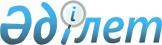 О выделении средств Министерству обороны Республики КазахстанПостановление Правительства Республики Казахстан от 23 сентября 1999 года № 1447

      В целях погашения задолженности Министерства обороны Республики Казахстан за фактически выполненные работы предприятиями оборонной промышленности Правительство Республики Казахстан постановляет: 

      1. Министерству финансов Республики Казахстан: 

      1) выделить Министерству обороны Республики Казахстан для оплаты за выполненные работы акционерному обществу "Уральский завод "Зенит" 150 (сто пятьдесят) млн.тенге и научно-исследовательскому институту "Гидроприбор" 50 (пятьдесят) млн.тенге в рамках Кораблестроительной программы Республики Казахстан за счет средств, предусмотренных в республиканском бюджете 1999 года на неотложные государственные нужды; 

      2) обеспечить контроль за целевым использованием выделяемых средств. 

      2. Министерству обороны Республики Казахстан производить оплату предприятиям оборонной промышленности за выполненные работы по согласованию с Комитетом по оборонной промышленности Министерства энергетики, индустрии и торговли Республики Казахстан. 

      3. Контроль за исполнением настоящего постановления возложить на Заместителя Премьер-Министра Республики Казахстан Павлова А.С. 

      4. Настоящее постановление вступает в силу со дня подписания. 

 

     Премьер-Министр     Республики Казахстан

     (Специалисты: Склярова И.В.,                   Кушенова Д.С.)
					© 2012. РГП на ПХВ «Институт законодательства и правовой информации Республики Казахстан» Министерства юстиции Республики Казахстан
				